June Glennie School of Dance abides by the duty of care to safeguard and promote the welfare of children and young people and is committed to safeguarding practice that reflects statutory responsibilities, government guidance and complies with best practice requirements.We recognise the welfare of children is paramount in all the work we do and in all the decisions we takeAll children, regardless of age, disability, gender reassignment, race, religion or belief, sex, or sexual orientation has an equal right to protection from all types of harm or abuseSome children are additionally vulnerable because of the impact of previous experiences, their level of dependency, communication needs or other issuesWorking in partnership with children, young people, their parents, carers and other agencies is essential in promoting young people’s welfare.Purpose:June Glennie School of Dance will:Protect children and young people who receive June Glennie School of Dance’s services from harm. This includes the children of adults who use our services.Provide staff and volunteers, as well as children and young people and their families, with the overarching principles that guide our approach to child protection.This policy applies to anyone working on behalf of June Glennie School of Dance including senior managers and the board of trustees, paid staff, volunteers, sessional workers, agency staff and students. Failure to comply with the policy and related procedures will be addressed without delay and may ultimately result in dismissal/exclusion from the organisation.Definitions:The Children Act 1989 definition of a child is: anyone who has not yet reached their 18th birthday, even if they are living independently, are a member of the armed forces or is in hospital.Adult at Risk:An adult who has needs for care and support (whether or not the authority is meeting any of those needs),is experiencing, or is at risk of, abuse or neglect, andas a result of those needs is unable to protect himself or herself against the abuse or neglect or the risk of it.Child and Adult Abuse: Children and adults may be vulnerable to neglect and abuse or exploitation from within their family and from individuals they come across in their daily lives. There are 4 main categories of abuse, which are: sexual, physical, emotional abuse, and neglect. It is important to be aware of more specific types of abuse that fall within these categories, they are:Bullying and cyberbullyingChild sexual exploitationChild Criminal exploitationChild traffickingDomestic abuseFemale genital mutilationGroomingHistorical abuseOnline abuseSafeguarding children: Safeguarding children is defined in Working Together to Safeguard Children 2018 as:protecting children from maltreatment. preventing impairment of children’s health or development.ensuring that children are growing up in circumstances consistent with the provision of safe and effective care.taking action to enable all children to have the best outcomes.Arrangements:June Glennie School of Dance have active safeguarding arrangements in place that reflect the importance of safeguarding and promoting the welfare of children and young people as well as vulnerable adults.The Prevent dutySome organisations in England, Scotland and Wales have a duty, as a specified authority under section 26 of the Counterterrorism and Security Act 2015, to identify vulnerable children and young people and prevent them from being drawn into terrorism. This is known as the Prevent duty. These organisations include:Schools Registered childcare providersLocal authoritiesPolicePrisons and probation servicesNHS trusts and foundations.Other organisations may also have Prevent duties if they perform delegated local authority functions.Children can be exposed to different views and receive information from various sources. Some of these views may be considered radical or extreme.Radicalisation is the process through which a person comes to support or be involved in extremist ideologies. It can result in a person becoming drawn into terrorism and is in itself a form of harm.Extremism is vocal or active opposition to fundamental British values, including democracy, the rule of law, individual liberty and mutual respect and tolerance of different faiths and beliefs.Training and Awareness: June Glennie School of Dance will ensure an appropriate level of safeguarding training is available to its Trustees, Employees, Volunteers and any relevant persons linked to the organisation who requires it (e.g. contractors).For all employees who are working or volunteering with children, this requires them as a minimum to have awareness training that enables them to: Understand what safeguarding is and their role in safeguarding children.Recognise a child potentially in need of safeguarding and take action.Understand how to report a safeguarding Alert.Understand dignity and respect when working with children.Have knowledge of the Safeguarding Children Policy.Suffolk County Council provides free safeguarding training and advice on their website https://suffolksp.org.uk/ Confidentiality and Information Sharing:June Glennie School of Dance expects all employees, volunteers and trustees to maintain confidentiality. Information will only be shared in line with the General Data Protection Regulations (GDPR) and Data Protection.However, information should be shared with the Local Authority if a child is deemed to be at risk of harm or contact the police if they are in immediate danger, or a crime has been committed. For further guidance on information sharing and safeguarding see https://suffolksp.org.uk/. Recording and Record Keeping:A written record must be kept about any concern regarding a child with safeguarding needs. This must include details of the person involved, the nature of the concern and the actions taken, decision made and why they were made.All records must be signed and dated. All records must be securely and confidentially stored in line with General Data Protection Regulations (GDPR).  Record of any kind are stored securely at Kestral House, Cromwell Road, Ringsfield, Beccles, NR34, 8JT.Safe Recruitment & Selection:June Glennie School of Dance is committed to safe employment and safe recruitment practices that reduce the risk of harm to children from people unsuitable to work with them or have contact with them. June Glennie School of Dance has policies and procedures that that cover the recruitment of all Trustees, employees and volunteers.   Use of Mobile Phones, Social Media and other Digital Technology:All employees, trustees and volunteers should be aware of the procedures regarding the use of mobile phones, Social Media and any digital technology and understand that it is unlawful to photograph children and young people without the explicit consent of the person with parental responsibilities. Prior to any publication of photographic imaging, videos , audios or social media posts  take place, a publication consent form is distributed to all parents, carers and guardians for reviewing and an acknowledgement form is returned. At no time is any kind of media publicised without the consent of the parent, carer of legal guardian. Whistleblowing: It is important that people within June Glennie School of Dance have the confidence to come forward to speak or act if they are unhappy with anything. Whistle blowing occurs when a person raises a concern about dangerous or illegal activity, or any wrong- doing within their organisation. This includes concerns about another employee or volunteer. There is also a requirement by June Glennie School of Dance to protect whistle-blowers. Further information can be found in the Whistleblowing Policy. Further information can be found on the Suffolk County Council Safeguarding pages on their website https://suffolksp.org.uk/.Important Contacts:Senior Lead for Safeguarding
Name: Beth Glennie  
Email address: juneglenniedance@gmail.com 
Telephone number: 07853165634 Deputy Senior Lead for Safeguarding
Name: Sue Smith 
Email address: smnsimonsmith@aol.com 
Telephone number: 07827322182 Important Contacts Cont.: Suffolk County Council (Children’s Safeguarding Referral Team) https://suffolksp.org.uk/concerned/ 
Telephone ReferralIf you are concerned about a child or an adult and unable to use the Portal below, you can call Customer First on 0808 800 4005 (this is a freephone number).If you don’t want to give us your name you don’t have to, the important thing is to let us know if you are worried about someone’s safety.Online ReferralIf you have a concern about a child or an adult and wish to make a safeguarding referral you will need to use the relevant Suffolk County Council Portal (child or adult).The first time you complete a form you will be asked to create a new portal account. It’s quick and easy to register for an account, and it means the information you send to us is secure.Access the secure Suffolk Adult Care PortalAccess the secure Suffolk Children and Young People's PortalThere are user guides and video guidance available below if you need help using the portals.Access the Adult Portal User Guides and Video GuidanceAccess the Children and Young People's Portal User Guides and Video GuidanceMaking a Referral - ProfessionalsIf you would like to discuss whether or not a referral is required, you can call the Professional Consultation Line on 0345 6061499 to speak with a MASH social worker - or use the new webchat facility (details below).Police
Emergency – 999
Non-emergency – 101NSPCC Helpline
0808 800 5000This document was reviewed 11/08/2020 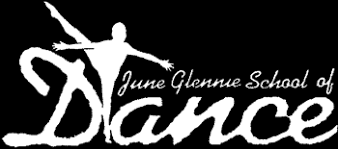 